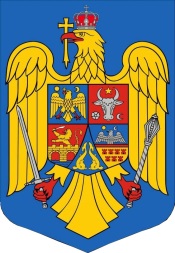 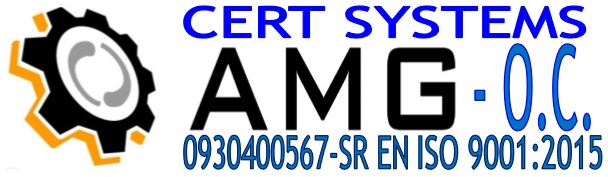 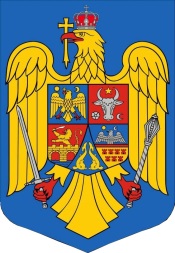   Str. N.Bãlcescu nr. 1, Râmnicu-Sãrat,                                                         Tel: 0238.561946; Fax: 0238.561947  Web: www.primariermsarat.ro                                              E-mail: primarie_rmsarat@primariermsarat.ro   Nr. înregistrare ANSPDCP: 20680                                  AVIZ PENTRU PUBLICITATE TEMPORARA Nr. ___ din ___________Ca  urmare  a cererii  adresate  de  	 avand  C.N.P. 		  : C.U.I.   	,cu d omiciliul/sediul in        	, strada   	_nr._,    blocul 	,scara 	_., telefon /faxapart. 	;judetul / sectorul	 	 	, e-mail  	reprezentat prin 	_In conformitate cu HCL nr.       	din 	                    se avizeaza favorabilpentru  imo bilul - terenul  si/sau  constructii, situat in municipiul Ramnicu-Sarat, strada             __                                         .nr.C.F. 	nr cad 	_ Publicitatea incepe cu data de.pana la data de 	_Beneficirul publicitatii este __________________________________  cu domiciliul/sediul in 	, strada: 	, nr. 	,, blocul 	 scara 	, apart. , judetul /sectorul 	 Prelungit valabilitatea                                           . conform                                                                  .PRIMAR,	ARHITECT SEF,